Рязанов Михаил Иванович,профессор кафедры 32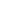 This report reflects citations to source items indexed within Web of Science. Perform a Cited Reference Search to include citations to items not indexed within Web of Science.Published Items in Each Year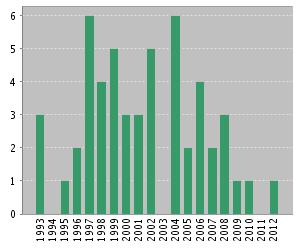 The latest 20 years are displayed.
View a graph with all years. Citations in Each Year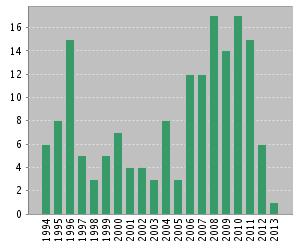 The latest 20 years are displayed.
View a graph with all years. Results found:109Sum of the Times Cited [?] :375Sum of Times Cited without self-citations [?] :319 Citing Articles[?] :288Citing Articles without self-citations [?] :246Average Citations per Item [?] :3.44h-index [?] :10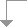 Use the checkboxes to remove individual items from this Citation Report 
or restrict to items published between and 2009 
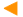 2010 2011 2012 2013 
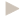 TotalAverage Citations
per YearUse the checkboxes to remove individual items from this Citation Report 
or restrict to items published between and 141715613758.93 1. Title: ENERGY AND ANGULAR-DISTRIBUTION OF REFLECTED PARTICLES FROM A BEAM INCIDENT ON A SURFACE AT GLANCING ANGLES Author(s): REMIZOVICH, VS; RYAZANOV, MI; TILININ, ISSource: ZHURNAL EKSPERIMENTALNOI I TEORETICHESKOI FIZIKI  Volume: 79   Issue: 2   Pages: 448-458   Published: 1980 0 0 0 0 0 29 0.85  2. Title: Non-Markovian dynamics of a qubit coupled to an Ising spin bath Author(s): Krovi, Hari; Oreshkov, Ognyan; Ryazanov, Mikhail; et al.Source: PHYSICAL REVIEW A  Volume: 76   Issue: 5     Article Number: 052117   DOI: 10.1103/PhysRevA.76.052117   Published: NOV 2007 4 5 10 2 1 25 3.57  3. Title: PROPAGATION OF A NARROW MODULATED BEAM OF LIGHT IN A SCATTERING MEDIUM TAKING INTO ACCOUNT FLUCTUATIONS OF PHOTON TRACES AT MULTIPLE-SCATTERING Author(s): REMIZOVICH, VS; ROGOZKIN, DB; RYAZANOV, MISource: IZVESTIYA VYSSHIKH UCHEBNYKH ZAVEDENII RADIOFIZIKA  Volume: 25   Issue: 8   Pages: 891-898   Published: 1982 0 1 0 0 0 20 0.62  4. Title: MULTIPLE-SCATTERING THEORY FOR FAST ELECTRONS IN SINGLE-CRYSTALS AND KIKUCHI PATTERNS Author(s): DUDAREV, SL; RYAZANOV, MISource: ACTA CRYSTALLOGRAPHICA SECTION A  Volume: 44   Pages: 51-61   DOI: 10.1107/S0108767387008389   Part: Part 1   Published: JAN 1 1988 0 0 0 0 0 17 0.65  5. Title: DYNAMIC EFFECTS OF THERMAL DIFFUSE-SCATTERING IN RHEED Author(s): DUDAREV, SL; PENG, LM; RYAZANOV, MISource: ACTA CRYSTALLOGRAPHICA SECTION A  Volume: 47   Pages: 170-176   DOI: 10.1107/S0108767390011680   Part: Part 3   Published: MAY 1 1991 0 0 0 0 0 16 0.70  6. Title: LIGHT-PULSE PROPAGATION IN TURBID MEDIUM Author(s): REMIZOVICH, VS; ROGOZKIN, DB; RYAZANOV, MISource: IZVESTIYA AKADEMII NAUK SSSR FIZIKA ATMOSFERY I OKEANA  Volume: 19   Issue: 10   Pages: 1053-1061   Published: 1983 1 1 1 1 0 15 0.48  7. Title: Heterobimetallic single-source precursors for MOCVD. Synthesis and characterization of volatile mixed ligand complexes of lanthanides, barium and magnesium beta-diketonates with d-element containing ligands Author(s): Gleizes, AN; Senocq, F; Julve, M; et al.Conference: 12th European Conference on Chemical Vapour Deposition Location: BARCELONA, SPAIN Date: SEP 05-10, 1999 
Sponsor(s): Elect Soc; Gen Catalunya Dept Presidencia Comm Univ Recerca; ICMAB; CSIC; ISCAR New Line; INORGTECH; CND Source: JOURNAL DE PHYSIQUE IV  Volume: 9   Issue: P8   Pages: 943-951   DOI: 10.1051/jp4:19998119   Part: Part 2   Published: SEP 1999 0 0 0 0 0 13 0.87  8. Title: SOLUTION OF THE QUANTUMKINETIC EQUATION IN THE LOCAL-EIKONAL APPROXIMATION Author(s): DUDAREV, SL; RYAZANOV, MISource: ZHURNAL EKSPERIMENTALNOI I TEORETICHESKOI FIZIKI  Volume: 88   Issue: 2   Pages: 631-641   Published: 1985 0 0 0 0 0 13 0.45  9. Title: ELASTIC-SCATTERING OF FAST CHARGED-PARTICLES IN A SINGLE-CRYSTAL Author(s): KALASHNI.NP; KOPTELOV, EA; RYAZANOV, MISource: ZHURNAL EKSPERIMENTALNOI I TEORETICHESKOI FIZIKI  Volume: 63   Issue: 3   Pages: 1107-1114   Published: 1972 0 0 0 0 0 12 0.29  10. Title: COHERENT EFFECTS IN BACKSCATTERING OF WAVES FROM A MEDIUM WITH RANDOM INHOMOGENEITIES Author(s): GORODNICHEV, EE; DUDAREV, SL; ROGOZKIN, DB; et al.Source: ZHURNAL EKSPERIMENTALNOI I TEORETICHESKOI FIZIKI  Volume: 93   Issue: 5   Pages: 1642-1653   Published: NOV 1987 0 0 0 0 0 11 0.41 